Marketing artist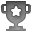 Gold Medalist for 2consecutive years in Intercollege Chess CompetitionDe La Salle University- 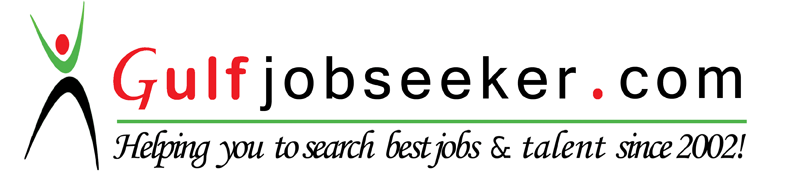 Whats app  Mobile:+971504753686 Gulfjobseeker.com CV No:260016E-mail: gulfjobseeker@gmail.comALAB 2014 (CONQUEST)Props Production head Advertising CompetitionDe La Salle University- SkillsExperienceMy Little Treasures Digital Studio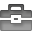 Graphic Artist, 9 MonthsMay 4, 2015 - January 29,  2016(0977) 805 2857/(046) 513-8207Developing visual ideas,editing, Layouting,designing & PhotographyMAHLE Filter Systems Philippines Corporation Admin Assistant (OJT), 2 months April 7, 2014 - May 27, 2014Preparing documents such invoices, bills, accounts receivable, accounts payable, purchase orders, payroll,reports, and other records for entry into computer software.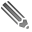 Bachelor of Science in Business Administration Major in Marketing and Advertising, 2015 De La Salle University Marketing & Advertising Program Council Business Manager Officer2013 - 2014Scholar of College of Business Administration 2011 - 2012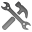 Adobe Photohop/lightroom Adobe IlustratorAdobe IndesignAdobe Muse Microsoft  officeexcel/powerpoint/wordOnline Marketing Research Marketing Google Analytics Event ManagementAdvertising Production